Scale Model Homework WorksheetCross out TWO of the vocabulary words below that do NOT relate to the Earth: Hinge joint Mantel Outer Core Crust Genetic trait Inner CoreCircle the diagram that is closest to a real scale model of the Earth: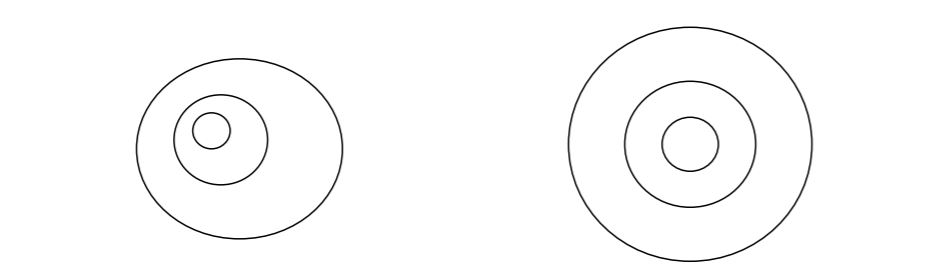 Draw a scale model of the Earth in the box below. Label the parts with the four remaining words from Section I above and color your model.On the back of this paper write TWO things you learned and TWO questions you have about the Earth. 